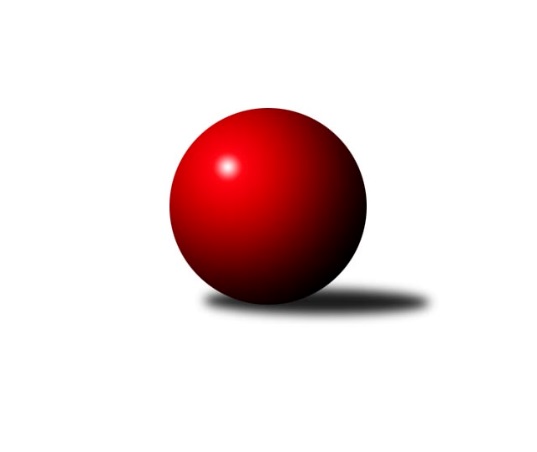 Č.18Ročník 2021/2022	5.3.2022Nejlepšího výkonu v tomto kole: 3342 dosáhlo družstvo: TJ Sokol Chvalíkovice3. KLM C 2021/2022Výsledky 18. kolaSouhrnný přehled výsledků:TJ Tatran Litovel 	- TJ Spartak Přerov ˝B˝	5:3	3170:3125	13.5:10.5	5.3.TJ Prostějov 	- TJ Opava 	6:2	3306:3267	12.0:12.0	5.3.TJ Odry 	- TJ Sokol Chvalíkovice	2:6	3300:3342	10.0:14.0	5.3.TJ Sokol Bohumín 	- KK Jiskra Rýmařov 	6:2	3212:3115	15.0:9.0	5.3.TJ Horní Benešov ˝B˝	- KK Zábřeh B	5:3	3284:3269	11.5:12.5	5.3.TJ Unie Hlubina	- Sokol Přemyslovice 	6:2	3168:3081	14.0:10.0	5.3.Tabulka družstev:	1.	TJ Unie Hlubina	18	13	0	5	89.0 : 55.0 	239.5 : 192.5 	 3285	26	2.	TJ Sokol Chvalíkovice	17	12	1	4	88.0 : 48.0 	227.0 : 181.0 	 3302	25	3.	KK Jiskra Rýmařov	17	10	1	6	83.5 : 52.5 	233.0 : 175.0 	 3216	21	4.	Sokol Přemyslovice	17	10	1	6	78.0 : 58.0 	213.0 : 195.0 	 3224	21	5.	TJ Odry	18	10	0	8	78.0 : 66.0 	226.5 : 205.5 	 3233	20	6.	TJ Spartak Přerov ˝B˝	18	10	0	8	71.5 : 72.5 	207.0 : 225.0 	 3167	20	7.	TJ Opava	18	9	1	8	77.0 : 67.0 	224.0 : 208.0 	 3261	19	8.	TJ Sokol Bohumín	18	8	0	10	65.5 : 78.5 	202.0 : 230.0 	 3135	16	9.	TJ Prostějov	16	6	0	10	57.5 : 70.5 	185.0 : 199.0 	 3205	12	10.	TJ Tatran Litovel	17	5	1	11	49.0 : 87.0 	166.5 : 241.5 	 3152	11	11.	KK Zábřeh B	16	4	1	11	51.0 : 77.0 	195.0 : 189.0 	 3203	9	12.	TJ Horní Benešov ˝B˝	18	4	0	14	44.0 : 100.0 	177.5 : 254.5 	 3174	8Podrobné výsledky kola:	 TJ Tatran Litovel 	3170	5:3	3125	TJ Spartak Přerov ˝B˝	Miroslav Sigmund	119 	 145 	 129 	131	524 	 2:2 	 545 	 136	142 	 140	127	Michal Loučka	Jiří Fiala	119 	 126 	 134 	137	516 	 2:2 	 510 	 136	132 	 128	114	Zdeněk Macháček	František Baleka	108 	 134 	 127 	152	521 	 3:1 	 511 	 124	122 	 124	141	Vojtěch Venclík	Miroslav Talášek	128 	 133 	 136 	133	530 	 1.5:2.5 	 549 	 140	133 	 157	119	Milan Kanda	Kamil Axmann	140 	 139 	 141 	130	550 	 4:0 	 500 	 126	129 	 129	116	Martin Rédr	David Čulík	126 	 159 	 123 	121	529 	 1:3 	 510 	 131	123 	 125	131	Vladimír Mánek *1rozhodčí:  Vedoucí družstevstřídání: *1 od 91. hodu David JanušíkNejlepší výkon utkání: 550 - Kamil Axmann	 TJ Prostějov 	3306	6:2	3267	TJ Opava 	Jan Pernica	140 	 148 	 132 	165	585 	 3:1 	 568 	 159	147 	 129	133	Michal Blažek	Miroslav Znojil	148 	 136 	 133 	126	543 	 0:4 	 612 	 160	155 	 151	146	Petr Bracek	Roman Rolenc	129 	 143 	 134 	136	542 	 2:2 	 524 	 140	126 	 143	115	Luděk Slanina	Václav Kovařík	168 	 160 	 145 	140	613 	 3:1 	 539 	 117	123 	 134	165	Maciej Basista	Karel Zubalík *1	120 	 119 	 130 	123	492 	 1:3 	 521 	 139	121 	 126	135	Milan Jahn	Bronislav Diviš	145 	 123 	 128 	135	531 	 3:1 	 503 	 143	124 	 117	119	Tomáš Valíčekrozhodčí: Josef Jurdastřídání: *1 od 61. hodu Aleš ČapkaNejlepší výkon utkání: 613 - Václav Kovařík	 TJ Odry 	3300	2:6	3342	TJ Sokol Chvalíkovice	Marek Frydrych	165 	 152 	 147 	141	605 	 3:1 	 545 	 124	145 	 131	145	Jonas Mückstein	Daniel Ševčík st.	114 	 111 	 123 	114	462 	 0:4 	 551 	 126	145 	 158	122	Josef Hendrych	Petr Dvorský	121 	 133 	 145 	146	545 	 2:2 	 551 	 149	132 	 112	158	Radek Hendrych	Martin Pavič	153 	 146 	 129 	151	579 	 2:2 	 607 	 143	160 	 160	144	Jiří Staněk	Michal Pavič	136 	 156 	 141 	137	570 	 2:2 	 527 	 140	125 	 150	112	David Hendrych	Karel Chlevišťan	117 	 136 	 147 	139	539 	 1:3 	 561 	 131	131 	 155	144	Aleš Staněkrozhodčí: Jaroslav ZajíčekNejlepší výkon utkání: 607 - Jiří Staněk	 TJ Sokol Bohumín 	3212	6:2	3115	KK Jiskra Rýmařov 	Jan Zaškolný	127 	 138 	 117 	119	501 	 1:3 	 547 	 136	123 	 152	136	Ladislav Stárek	Lukáš Modlitba	130 	 126 	 117 	147	520 	 3:1 	 482 	 141	113 	 115	113	Petr Charník	Stanislav Sliwka	131 	 140 	 137 	144	552 	 3:1 	 504 	 124	108 	 144	128	Michal Davidík	Jaroslav Klus	106 	 134 	 139 	118	497 	 3:1 	 490 	 124	123 	 128	115	Petr Chlachula	Roman Honl	157 	 142 	 146 	148	593 	 4:0 	 517 	 143	136 	 117	121	Jaroslav Tezzele	Petr Kuttler	137 	 135 	 144 	133	549 	 1:3 	 575 	 147	145 	 143	140	Antonín Sochorrozhodčí: Štefan DendisNejlepší výkon utkání: 593 - Roman Honl	 TJ Horní Benešov ˝B˝	3284	5:3	3269	KK Zábřeh B	Bohuslav Čuba	171 	 153 	 129 	146	599 	 3.5:0.5 	 532 	 132	143 	 129	128	Martin Flídr	Jan Fadrný	143 	 119 	 119 	123	504 	 2:2 	 541 	 134	114 	 144	149	Tomáš Pěnička	Josef Matušek	127 	 144 	 127 	132	530 	 0:4 	 590 	 142	154 	 138	156	Jiří Michálek	Jan Janák	139 	 134 	 124 	116	513 	 0:4 	 575 	 150	144 	 134	147	Lukáš Horňák	Vladislav Pečinka	139 	 134 	 148 	163	584 	 3:1 	 516 	 142	117 	 132	125	Jiří Flídr	Luděk Zeman	146 	 132 	 141 	135	554 	 3:1 	 515 	 114	130 	 121	150	Jan Körnerrozhodčí:  Vedoucí družstevNejlepší výkon utkání: 599 - Bohuslav Čuba	 TJ Unie Hlubina	3168	6:2	3081	Sokol Přemyslovice 	Pavel Marek	126 	 128 	 123 	132	509 	 3.5:0.5 	 498 	 122	123 	 121	132	Ivan Říha	Martin Marek	148 	 115 	 132 	137	532 	 1.5:2.5 	 548 	 140	130 	 141	137	Tomáš Fraus	Petr Basta	126 	 133 	 135 	158	552 	 4:0 	 455 	 112	105 	 130	108	Marek Kankovský	Jan Žídek	134 	 130 	 132 	131	527 	 2:2 	 518 	 119	138 	 126	135	Jiří Šoupal	Michal Zatyko	122 	 124 	 115 	125	486 	 1:3 	 516 	 139	118 	 128	131	Eduard Tomek	Přemysl Žáček	138 	 137 	 141 	146	562 	 2:2 	 546 	 124	139 	 136	147	Jan Sedláčekrozhodčí: Vladimír MalovanýNejlepší výkon utkání: 562 - Přemysl ŽáčekPořadí jednotlivců:	jméno hráče	družstvo	celkem	plné	dorážka	chyby	poměr kuž.	Maximum	1.	Marek Frydrych 	TJ Odry 	589.11	385.1	204.0	2.7	9/9	(633)	2.	Martin Marek 	TJ Unie Hlubina	562.99	371.3	191.6	3.5	9/9	(601)	3.	Jiří Staněk 	TJ Sokol Chvalíkovice	561.07	373.2	187.9	4.5	6/7	(630)	4.	Petr Bracek 	TJ Opava 	560.51	371.2	189.3	3.8	9/9	(625)	5.	Antonín Sochor 	KK Jiskra Rýmařov 	560.38	372.3	188.0	4.1	9/9	(621)	6.	Aleš Staněk 	TJ Sokol Chvalíkovice	560.06	377.4	182.7	3.6	6/7	(620)	7.	Jan Žídek 	TJ Unie Hlubina	559.82	369.4	190.4	3.5	9/9	(605)	8.	David Hendrych 	TJ Sokol Chvalíkovice	558.60	368.8	189.8	3.4	7/7	(616)	9.	Radek Grulich 	Sokol Přemyslovice 	558.49	371.1	187.3	2.7	7/8	(586)	10.	Josef Hendrych 	TJ Sokol Chvalíkovice	554.49	367.3	187.2	4.5	7/7	(604)	11.	Přemysl Žáček 	TJ Unie Hlubina	553.62	374.5	179.1	5.3	9/9	(604)	12.	Maciej Basista 	TJ Opava 	549.84	369.2	180.6	6.2	8/9	(576)	13.	Jiří Michálek 	KK Zábřeh B	547.69	375.6	172.1	4.6	7/8	(590)	14.	Tomáš Fraus 	Sokol Přemyslovice 	547.52	370.4	177.1	5.1	6/8	(585)	15.	Radek Hendrych 	TJ Sokol Chvalíkovice	546.81	369.4	177.4	4.6	6/7	(625)	16.	Ivan Říha 	Sokol Přemyslovice 	546.20	365.8	180.5	6.1	8/8	(593)	17.	Eduard Tomek 	Sokol Přemyslovice 	546.09	368.8	177.3	6.9	8/8	(598)	18.	Kamil Axmann 	TJ Tatran Litovel 	545.13	366.8	178.3	4.6	7/8	(569)	19.	Michal Pavič 	TJ Odry 	543.90	360.4	183.5	3.7	9/9	(595)	20.	Jan Pernica 	TJ Prostějov 	543.72	362.9	180.8	3.2	7/7	(597)	21.	Michal Zatyko 	TJ Unie Hlubina	543.61	361.2	182.4	5.1	8/9	(603)	22.	Jiří Čamek 	TJ Tatran Litovel 	542.68	374.6	168.0	6.7	7/8	(557)	23.	Bohuslav Čuba 	TJ Horní Benešov ˝B˝	542.17	363.9	178.2	4.1	6/8	(609)	24.	Jan Körner 	KK Zábřeh B	540.38	364.2	176.2	5.3	6/8	(591)	25.	Max Trunečka 	TJ Prostějov 	539.98	377.0	163.0	7.5	5/7	(573)	26.	Vladimír Mánek 	TJ Spartak Přerov ˝B˝	539.04	368.4	170.7	6.3	6/8	(617)	27.	Karel Chlevišťan 	TJ Odry 	538.68	362.5	176.2	5.0	9/9	(599)	28.	Michal Blažek 	TJ Opava 	538.39	365.0	173.4	6.1	8/9	(623)	29.	Jaroslav Tezzele 	KK Jiskra Rýmařov 	538.38	363.0	175.3	3.7	9/9	(591)	30.	Tomáš Rechtoris 	TJ Unie Hlubina	537.28	367.6	169.7	5.6	6/9	(574)	31.	Bronislav Diviš 	TJ Prostějov 	536.79	363.3	173.5	5.9	7/7	(599)	32.	Milan Jahn 	TJ Opava 	536.71	359.2	177.5	5.4	9/9	(575)	33.	Michal Davidík 	KK Jiskra Rýmařov 	536.63	364.1	172.5	5.4	8/9	(575)	34.	Petr Chlachula 	KK Jiskra Rýmařov 	535.98	367.9	168.1	6.4	7/9	(591)	35.	Ladislav Janáč 	KK Jiskra Rýmařov 	535.80	370.9	164.9	6.6	7/9	(615)	36.	Karel Zubalík 	TJ Prostějov 	535.78	362.7	173.1	5.2	6/7	(595)	37.	Luděk Zeman 	TJ Horní Benešov ˝B˝	535.45	354.0	181.5	6.9	8/8	(609)	38.	Luděk Slanina 	TJ Opava 	535.11	359.5	175.6	5.3	9/9	(583)	39.	Roman Honl 	TJ Sokol Bohumín 	534.47	361.4	173.1	5.8	8/9	(593)	40.	Pavel Marek 	TJ Unie Hlubina	534.31	362.8	171.6	7.7	6/9	(554)	41.	Jan Sedláček 	Sokol Přemyslovice 	533.79	366.0	167.8	6.9	6/8	(593)	42.	Miroslav Znojil 	TJ Prostějov 	533.66	359.4	174.2	6.4	7/7	(587)	43.	Petr Basta 	TJ Unie Hlubina	531.19	362.5	168.7	5.4	8/9	(558)	44.	Vojtěch Venclík 	TJ Spartak Přerov ˝B˝	530.63	358.1	172.5	5.1	8/8	(593)	45.	Karol Nitka 	TJ Sokol Bohumín 	530.46	357.7	172.7	5.5	9/9	(569)	46.	Zdeněk Macháček 	TJ Spartak Přerov ˝B˝	530.31	366.6	163.7	10.3	6/8	(579)	47.	Martin Flídr 	KK Zábřeh B	528.28	359.2	169.1	7.5	8/8	(593)	48.	Milan Kanda 	TJ Spartak Přerov ˝B˝	528.06	359.0	169.1	7.3	8/8	(596)	49.	Jonas Mückstein 	TJ Sokol Chvalíkovice	527.67	357.3	170.4	8.7	5/7	(545)	50.	František Baleka 	TJ Tatran Litovel 	526.08	354.7	171.4	6.0	6/8	(561)	51.	Tomáš Valíček 	TJ Opava 	525.22	365.0	160.2	7.5	6/9	(589)	52.	Michal Loučka 	TJ Spartak Přerov ˝B˝	525.05	360.9	164.2	7.4	7/8	(593)	53.	David Čulík 	TJ Tatran Litovel 	525.03	365.6	159.4	8.6	6/8	(555)	54.	Aleš Čapka 	TJ Prostějov 	524.99	354.1	170.9	7.2	6/7	(568)	55.	Martin Pavič 	TJ Odry 	524.64	356.7	167.9	5.3	9/9	(579)	56.	Petr Dvorský 	TJ Odry 	524.09	354.7	169.4	6.3	9/9	(576)	57.	Petr Dankovič 	TJ Horní Benešov ˝B˝	523.75	356.0	167.8	6.8	6/8	(547)	58.	Jiří Flídr 	KK Zábřeh B	523.75	357.3	166.5	5.5	6/8	(557)	59.	Petr Axmann 	TJ Tatran Litovel 	522.88	367.2	155.7	7.4	6/8	(555)	60.	Stanislav Sliwka 	TJ Sokol Bohumín 	522.65	361.3	161.3	6.3	9/9	(577)	61.	Fridrich Péli 	KK Zábřeh B	521.62	354.5	167.1	6.6	7/8	(572)	62.	Jiří Fiala 	TJ Tatran Litovel 	521.27	362.1	159.2	8.6	6/8	(569)	63.	Miroslav Talášek 	TJ Tatran Litovel 	520.15	358.3	161.9	8.3	6/8	(547)	64.	Jiří Šoupal 	Sokol Přemyslovice 	520.02	356.1	163.9	5.3	6/8	(558)	65.	Jan Fadrný 	TJ Horní Benešov ˝B˝	517.27	354.0	163.3	8.3	6/8	(553)	66.	Miroslav Sigmund 	TJ Tatran Litovel 	515.27	356.4	158.8	9.0	7/8	(564)	67.	Jaroslav Klus 	TJ Sokol Bohumín 	512.12	352.4	159.8	8.2	9/9	(557)	68.	Daniel Ševčík  st.	TJ Odry 	512.03	354.8	157.2	9.7	9/9	(561)	69.	Jan Zaškolný 	TJ Sokol Bohumín 	508.43	345.1	163.4	9.5	9/9	(571)		Petr Wolf 	TJ Opava 	573.63	385.1	188.5	3.1	4/9	(602)		Josef Pilatík 	KK Jiskra Rýmařov 	567.00	366.0	201.0	7.0	1/9	(567)		Lukáš Horňák 	KK Zábřeh B	558.40	362.2	196.2	3.1	5/8	(585)		Václav Kovařík 	TJ Prostějov 	555.38	372.0	183.4	7.3	4/7	(613)		Vladislav Pečinka 	TJ Horní Benešov ˝B˝	555.08	376.8	178.3	4.6	4/8	(584)		Ladislav Stárek 	KK Jiskra Rýmařov 	551.55	368.6	183.0	4.0	4/9	(588)		Jan Sochor 	KK Jiskra Rýmařov 	550.96	367.1	183.9	4.4	5/9	(582)		Otto Mückstein 	TJ Sokol Chvalíkovice	550.43	356.3	194.1	5.3	3/7	(591)		Tomáš Pěnička 	KK Zábřeh B	548.20	364.3	184.0	6.4	5/8	(589)		Petr Kuttler 	TJ Sokol Bohumín 	548.05	366.4	181.7	4.5	5/9	(567)		Ondřej Gajdičiar 	TJ Odry 	545.00	376.0	169.0	7.0	2/9	(573)		Lukáš Modlitba 	TJ Sokol Bohumín 	543.63	360.9	182.7	5.6	2/9	(568)		Michal Klich 	TJ Horní Benešov ˝B˝	543.50	373.5	170.0	7.0	2/8	(546)		Miloslav Petrů 	TJ Horní Benešov ˝B˝	541.00	375.0	166.0	8.0	1/8	(541)		Petr Rak 	TJ Horní Benešov ˝B˝	540.75	367.8	172.9	4.2	4/8	(553)		Zdeněk Smrža 	TJ Horní Benešov ˝B˝	539.50	379.3	160.3	10.5	2/8	(567)		Denis Vítek 	TJ Sokol Chvalíkovice	537.00	364.0	173.0	10.0	1/7	(537)		Stanislav Beňa  st.	TJ Spartak Přerov ˝B˝	536.00	378.0	158.0	11.0	1/8	(536)		Roman Rolenc 	TJ Prostějov 	534.00	365.1	168.9	6.4	4/7	(552)		Jozef Kuzma 	TJ Sokol Bohumín 	532.50	385.0	147.5	11.5	2/9	(553)		Vladimír Valenta 	TJ Sokol Chvalíkovice	532.33	363.0	169.3	6.3	3/7	(553)		Josef Matušek 	TJ Horní Benešov ˝B˝	532.06	359.0	173.1	5.5	5/8	(581)		Michal Blažek 	TJ Horní Benešov ˝B˝	531.75	363.8	168.0	11.9	2/8	(564)		Svatopluk Kříž 	TJ Opava 	531.67	360.6	171.1	5.7	3/9	(563)		Martin Rédr 	TJ Spartak Přerov ˝B˝	531.33	353.2	178.2	6.4	4/8	(565)		Vojtěch Rozkopal 	TJ Odry 	531.00	366.0	165.0	6.0	1/9	(546)		Martin Holas 	TJ Spartak Přerov ˝B˝	531.00	368.7	162.3	7.6	5/8	(585)		Jiří Srovnal 	KK Zábřeh B	526.00	358.5	167.5	8.5	2/8	(548)		Dalibor Hamrozy 	TJ Sokol Bohumín 	524.50	348.0	176.5	7.0	2/9	(536)		Martin Vitásek 	KK Zábřeh B	522.33	352.7	169.7	10.8	3/8	(549)		Michal Kolář 	Sokol Přemyslovice 	516.67	349.9	166.8	8.4	3/8	(527)		Martin Koraba 	TJ Horní Benešov ˝B˝	516.00	354.0	162.0	7.0	1/8	(516)		Libor Krajčí 	TJ Sokol Bohumín 	515.00	343.0	172.0	11.0	1/9	(515)		Petr Dankovič 	TJ Horní Benešov ˝B˝	515.00	352.8	162.3	9.8	4/8	(550)		Martin Vološčuk 	KK Zábřeh B	515.00	353.0	162.0	8.0	1/8	(515)		Aleš Kohutek 	TJ Sokol Bohumín 	515.00	357.0	158.0	9.0	2/9	(524)		Jiří Kohoutek 	TJ Spartak Přerov ˝B˝	514.75	364.5	150.3	14.0	4/8	(531)		Robert Kučerka 	TJ Horní Benešov ˝B˝	514.33	355.3	159.0	8.3	2/8	(564)		Petr Chodura 	TJ Unie Hlubina	514.00	351.0	163.0	10.0	1/9	(522)		Miroslav Štěpán 	KK Zábřeh B	514.00	357.6	156.4	9.8	5/8	(548)		Jiří Polášek 	KK Jiskra Rýmařov 	512.56	357.9	154.7	9.8	3/9	(568)		David Janušík 	TJ Spartak Přerov ˝B˝	511.65	359.7	152.0	9.2	4/8	(551)		Martin Švrčina 	TJ Horní Benešov ˝B˝	511.50	360.0	151.5	10.5	2/8	(522)		Ondřej Holas 	TJ Spartak Přerov ˝B˝	510.50	356.5	154.0	9.0	1/8	(517)		René Světlík 	TJ Sokol Bohumín 	509.00	345.0	164.0	11.0	1/9	(509)		Martin Macas 	TJ Tatran Litovel 	509.00	353.0	156.0	3.0	1/8	(509)		Jan Janák 	TJ Horní Benešov ˝B˝	508.67	354.0	154.7	10.3	3/8	(522)		Václav Kovařík 	TJ Prostějov 	508.50	367.5	141.0	9.5	2/7	(545)		Marek Kankovský 	Sokol Přemyslovice 	505.50	359.3	146.3	11.8	4/8	(537)		Petr Charník 	KK Jiskra Rýmařov 	482.00	343.0	139.0	7.0	1/9	(482)		Štefan Dendis 	TJ Sokol Bohumín 	466.00	324.0	142.0	8.0	1/9	(466)		Jaroslav Heblák 	KK Jiskra Rýmařov 	463.33	336.0	127.3	18.7	3/9	(478)		Pavel Hampl 	TJ Tatran Litovel 	429.50	313.5	116.0	18.5	2/8	(435)Sportovně technické informace:Starty náhradníků:registrační číslo	jméno a příjmení 	datum startu 	družstvo	číslo startu21355	Lukáš Modlitba	05.03.2022	TJ Sokol Bohumín 	4x19448	Petr Kuttler	05.03.2022	TJ Sokol Bohumín 	3x9497	Petr Charník	05.03.2022	KK Jiskra Rýmařov 	1x
Hráči dopsaní na soupisku:registrační číslo	jméno a příjmení 	datum startu 	družstvo	Program dalšího kola:19. kolo10.3.2022	čt	17:30	KK Zábřeh B - TJ Prostějov  (dohrávka z 8. kola)	12.3.2022	so	10:00	TJ Opava  - TJ Odry 	12.3.2022	so	11:30	KK Zábřeh B - TJ Tatran Litovel 	12.3.2022	so	13:30	TJ Horní Benešov ˝B˝ - TJ Sokol Bohumín 	12.3.2022	so	13:30	Sokol Přemyslovice  - KK Jiskra Rýmařov 	12.3.2022	so	14:00	TJ Spartak Přerov ˝B˝ - TJ Prostějov 	12.3.2022	so	14:00	TJ Sokol Chvalíkovice - TJ Unie Hlubina	Nejlepší šestka kola - absolutněNejlepší šestka kola - absolutněNejlepší šestka kola - absolutněNejlepší šestka kola - absolutněNejlepší šestka kola - dle průměru kuželenNejlepší šestka kola - dle průměru kuželenNejlepší šestka kola - dle průměru kuželenNejlepší šestka kola - dle průměru kuželenNejlepší šestka kola - dle průměru kuželenPočetJménoNázev týmuVýkonPočetJménoNázev týmuPrůměr (%)Výkon1xVáclav KovaříkProstějov6132xRoman HonlBohumín113.535938xPetr BracekTJ Opava6121xVáclav KovaříkProstějov113.366136xJiří StaněkChvalíkovice6077xPetr BracekTJ Opava113.1761211xMarek FrydrychOdry6055xJiří StaněkChvalíkovice111.286075xBohuslav ČubaHorní Benešov B59912xMarek FrydrychOdry110.926051xRoman HonlBohumín5935xBohuslav ČubaHorní Benešov B110.43599